Recherche d’information sur internet – IUT SchiltigheimLe site de l’IUT Louis Pasteur : http://iutlps.unistra.fr/Ce qu’on y trouve :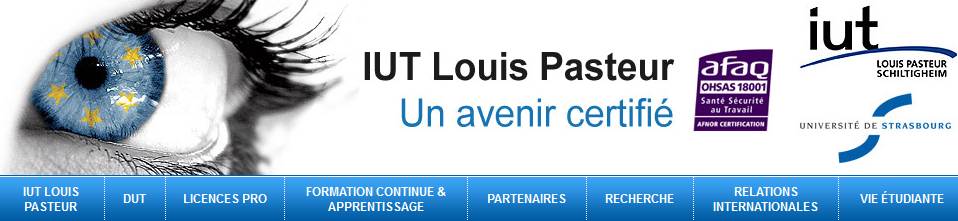 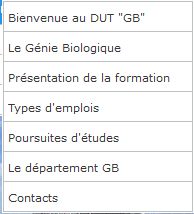 Avec des informations sur :les matières enseignées, les modalités d’évaluation, les compétences développéesles débouchées avec des « fiches description Métier »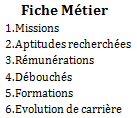 les statistiques « 3 ans après le diplôme », « type de contrats obtenus », …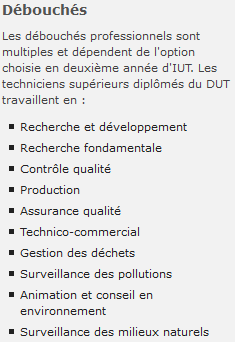 les poursuites d’études et les statistiques associéesles taux de réussites et les moyens mis à disposition pour la réussiteles infos « contacts » Logement / Restauration / Transports / Portraits d’anciens étudiants  …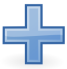 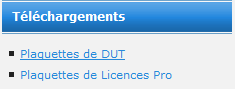 